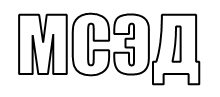 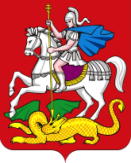 Министерство образования Московской области информирует о том, что                  с 03.01.2022 по 25.01.2022 в городе Сочи на базе центра «Сириус» Фонда «Талант                    и успех» пройдет январская математическая образовательная программа                              (далее - программа).Научно-методическое и кадровое сопровождение программы осуществляют ГБОУ «Президентский физико-математический лицей № 239» (г. Санкт-Петербург)                      и ФГАОУ ВО МФТИ. Программа включает теоретические и практические занятия по математике, лекции и семинары ведущих педагогов, общеобразовательные, спортивные                         и культурно-досуговые мероприятия.Условия участия в программе опубликованы на сайте: https://sochisirius.ru/obuchenie/nauka/smena1040/4999.Контактное лицо: Ушков Дмитрий Валерьевич (8-964-949-08-56, ushkov.dv@talantiuspeh.ru).         МИНИСТЕРСТВО ОБРАЗОВАНИЯ         МОСКОВСКОЙ ОБЛАСТИ          МИНИСТЕРСТВО ОБРАЗОВАНИЯ         МОСКОВСКОЙ ОБЛАСТИ бульвар Строителей,  д. 1, г. Красногорск, Московская область, 143407тел. 8 (498) 602-11-11;  факс 8 (498) 602-09-93                e-mail:  minobr@mosreg.ru